ИНФОРМАЦИЯ 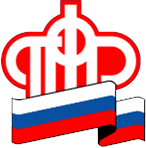 ГУ – УПРАВЛЕНИЯ ПЕНСИОННОГО ФОНДА РФ                     В БЕРЕЗОВСКОМ РАЙОНЕ ХМАО-ЮГРЫ21 декабря  2016 года       ПФР представил Федеральный реестр инвалидовПредседатель Правления ПФР Антон Дроздов представил заместителю Правительства Российской Федерации Ольге Голодец, министру труда и социальной защиты Максиму Топилину и представителям субъектов РФ Федеральную государственную информационную систему «Федеральный реестр инвалидов» (ФГИС ФРИ). Презентация состоялась в ходе Всероссийского семинара-совещания по вопросам развития социальной сферы субъектов Российской Федерации.Федеральный реестр инвалидов, над которым Пенсионный фонд России ведет работу в течение 2016 года, создается в соответствии с федеральным законом от 01.12.2014 №419 «О внесении изменений в отдельные законодательные акты РФ по вопросам социальной защиты инвалидов в связи с ратификацией конвенции о правах инвалидов», а также постановлением Правительства РФ от 16.07.2016 №674, определяющим правила формирования и ведения ФГИС ФРИ и использования содержащейся в нем информации и распоряжением Правительства РФ от 16.07.2016 № 1506р.ФГИС ФРИ создается с целями повышения уровня качества жизни инвалидов и роста  эффективность государственного управления в области оказания услуг инвалидам и их социального обеспечения.В 2016 году Пенсионный фонд завершает первый этап реализации ФГИС ФРИ. В ходе него было проведено проектирование и создание информационной системы, которое содержало большой перечень работ организационного и технического характера (разработка и согласование форматов и форм для информационного взаимодействия с поставщиками информации в систему, подготовка регламентных отчетов, опытная эксплуатация и аттестация системы), а также первичное наполнение системы сведениями федеральных ведомств: МСЭ, ФСС, ПФР, Минобрнауки, Минздрава и Роструда.До конца декабря завершится первичная загрузка в систему данных, полученных от большинства федеральных ведомств. От органов медико-социальной экспертизы уже получены и загружены сведения на 3,36 млн. человек, от ФСС загружены сведения с 2006 года о выданных технических средствах реабилитации, предоставленном инвалидам санаторно-курортном обеспечении. Из информационной базы ПФР во ФГИС ФРИ загружены  сведения о пенсиях и социальных выплатах 12,23 млн.  граждан, признанных инвалидами. Загрузка данных Минздрава и Роструда будет завершена к концу года. Загрузка сведений Минобрнауки производится в настоящее время и будет завершена к  концу I квартала 2017 года по факту их получения. Первичная информация так же будет продолжать  поступать от МСЭ и ФСС.В ходе следующего этапа – в 2017 году – предстоит выполнить целый ряд важных задач.  Прежде всего, запланированы мероприятия по расширению нормативно-правовой базы, что позволит оказывать инвалидам государственные и муниципальные услуги на основании  сведений из ФГИС ФРИ без запроса у других ведомств и самих инвалидов дублирующих документов и сведений. Вся информация во ФГИС ФРИ является юридически значимой. В 2017 году к ФГИС ФРИ произведут подключение все заинтересованные ведомства, в том числе на уровне субъектов РФ. Информационный обмен будет производиться через систему межведомственного электронного взаимодействия (СМЭВ). Для этого все сервисы предоставления сведений разработаны и зарегистрированы.  В следующем году предстоит большая межведомственная работа по сверке информации от ведомств и загрузке сведений от органов субъектов РФ, оказывающих услуги инвалидам.В настоящее время завершается создание раздела ФГИС ФРИ на интернет-сайте ПФР с последующей регистрацией самостоятельного портала www.sfri.ru. Раздел сайта ПФР, посвященный ФГИС ФРИ, будет состоять из следующих составляющих:Статистика. Аналитика. Открытые данные – подраздел, в котором каждый пользователь может получить статистическую информацию по различным показателям в территориальном разрезе. 
Для проведения аналитической работы и с целью получения информации из ФРИ  разработан кабинет представителя ведомства, где пройдя через систему авторизации, специалисты ведомств смогут формировать детализированные и персонифицированные отчеты, используя разработанный «конструктор отчетов».Сервис информирования инвалида, который будет доступен зарегистрированным в ЕСИА (на сайте ЕПГУ) пользователям, будет включать в себя  информацию  из ФРИ, предоставленную  ведомствами-поставщиками данных -  в первую очередь от МСЭ, ФСС, ПФР. Через сервис информирования граждане, признанные инвалидами, смогут отслеживать исполнение различными ведомствами своей программы реабилитации или абилитации, видеть актуальные размеры назначенных социальных выплат и пенсии, дату следующего переосвидетельствования в МСЭ и срок, на который установлена инвалидность.В 2018 году планируется полномасштабное использование ФГИС ФРИ при предоставлении инвалидам государственных услуг.